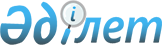 Об автомобильных дорогах общего пользования районного значения
					
			Утративший силу
			
			
		
					Постановление акимата Щербактинского района Павлодарской области от 27 апреля 2010 года N 109/2. Зарегистрировано Управлением юстиции Щербактинского района Павлодарской области 27 мая 2010 года N 12-13-105. Утратило силу постановлением акимата Щербактинского района Павлодарской области от 23 июня 2016 года № 201/4      Сноска. Утратило силу постановлением акимата Щербактинского района Павлодарской области от 23.06.2016 № 201/4.

      В соответствии с подпунктом 11) пункта 1 статьи 31 Закона Республики Казахстан от 23 января 2001 года "О местном государственном управлении и самоуправлении в Республике Казахстан" и пунктом 7 статьи 3 Закона Республики Казахстан от 17 июля 2001 года "Об автомобильных дорогах", на основании постановления акимата Павлодарской области от 12 февраля 2010 года N 20/2 "Об автомобильных дорогах общего пользования областного значения" (зарегистрирован в Реестре государственной регистрации нормативных правовых актов за N 3158), в целях обеспечения эксплуатации и ремонта автомобильных дорог общего пользования районного значения, акимат района ПОСТАНОВЛЯЕТ:

      1. Утвердить перечень автомобильных дорог общего пользования районного значения согласно приложению.

      2. Определить государственное учреждение "Отдел жилищно-коммунального хозяйства, пассажирского транспорта и автомобильных дорог Щербактинского района" балансодержателем и уполномоченным органом по управлению автомобильными дорогами общего пользования районного значения.

      3. Настоящее постановление вводится в действие по истечении десяти календарных дней после дня его первого официального опубликования.

      4. Контроль за выполнением настоящего постановления возложить на заместителя акима района Воробьева Владимира Ивановича.

 ПЕРЕЧЕНЬ автомобильных дорог общего
пользования Щербактинского района
					© 2012. РГП на ПХВ «Институт законодательства и правовой информации Республики Казахстан» Министерства юстиции Республики Казахстан
				
      Аким района

С. Смагулов
Приложение
к постановлению акимата
Щербактинского района
№ 109/2 от 27 апреля 2010 годаN

Классификация автодорог

Наименование дорог

Общая протяженность

По категориям

По категориям

По категориям

По категориям

В том числе по типам покрытия

В том числе по типам покрытия

В том числе по типам покрытия

В том числе по типам покрытия

мосты

мосты

трубы

трубы

Зеленые насаждения

Зеленые насаждения

N

Классификация автодорог

Наименование дорог

Общая протяженность

I

II

III

IV

Асфальтобетонное

Чернощебеночное

щебеночное

грунтовое

штук

Погонный метр

штук

Погонный метр

Всего, км

Снегозащита

1

2

3

4

5

6

7

8

9

10

11

12

13

14

15

16

17

18

1

KS-SR-1

Подъезд к селу Красиловка км 0-23

23

23

23

2

KS-SR-2

Шарбакты - Северное - граница области км 0-44

44

44

24,7

7,3

12

7

3

KS-SR-3

Маралды - Жилбулак км 0-12

12

12

12

4

KS-SR-4

Галкино - Жанаул - Алексеевка км 0-55 

55

55

3

28

24

1

5

KS-SR-5

Шарбакты - Галкино - Макпал км 0-65,4

65,4

30

35,4

30

35,4

10

10

6

KS-SR-6

Подъезд к селу Чигириновка км 0-17,5

17,5

17,5

17,5

1

13

7

KS-SR-7

Подъезд к селу Марьяновка км 0-13

13

13

13

8

KS-SR-8

Подъезд к селу Сахновка км 0-28,5

28,5

28,5

8,8

19,7

41

41

9

KS-SR-9

Подъезд к селу Садык - Ащи км 0-5

5

5

5

10

KS-SR-10

Подъезд к селу Орловка км 0-7

7

7

7

11

KS-SR-11

Подъезд к селу Шарбакты км 0-1,5

1,5

1,5

1,5

12

KS-SR-12

Подъезд к станции Маралды км 0-0,5

0,5

0,5

0,5

ИТОГО

ИТОГО

ИТОГО

272,4

85

187,4

75

148,4

49

9

51

51

